26. TÝDEN   11.-15.3.2024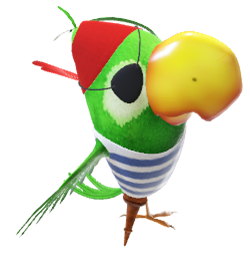 PLÁN VÝUKY 3.BSTŘEDA – PLAVÁNÍUČIVO na tento týden:ČJ :      Podstatná jména – určování :ROD, ČÍSLO A PÁDVyjmenovaná a příbuzná slova po P   - PÝCHA, PYTEL, PYSK, NETOPÝR, SLEPÝŠ, PYLuč. do str. 75SLOH – dokončení VYPRÁVĚNÍ str.72Mat :PÍSEMNÉ SČÍTÁNÍ DO 1000ODHAD – ZAOKROUHLOVÁNÍ TROJCIFERNÝCH ČÍSEL na desítky a stovkyzákladní převody jednotek délky, hmotnosti a objemustr.39GEO – ROVINA A ROVINNÉ ÚTVARY, ČTVEREC, OBDÉLNÍK – strany sousední, protější (protilehlé), rovnoběžné a kolmé, strany a vrcholy – procvičování pojmůRýsování ve čtvercové sítiPRV: NEŽIVÁ PŘÍRODA – dokončení  SLUNCE – teplo, světlo  Sluneční soustavaZeměPříští úterý bude menší testík – výběr otázek ze str.33